Time:9:20Essential Question (EQ):
How can we find the area of an irregular shape?

Standard(s):
 MAFS.4.MD.1.3Apply the area and perimeter formulas for rectangles in real world and mathematical problems. For example, find the width of a rectangular room given the area of the flooring and the length, by viewing the area formula as a multiplication equation with an unknown factor.Opening (Engage):Review of area of a regular shape.Teacher Background Knowledge
Area + Perimeter Area of irregular shapes 
Student Background Knowledge:Area of regular shapes (quads) Perimeter *Building Understanding (Whole Group Exploration-Core): Model finding the area for an irregular shape. Have students find the area for 1-2 irregular shapes (Go Math) Pair/Share HOT Questions:Checkpoint (Informal Formative Assessment): Mr. Baker’s Bakery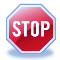 Independent /Small Group Practice (Differentiation): Students will work on finding the area of 1-2 irregular in small groups of 1-2. Then will move into groups of 4-6 in order to complete “Mr. Baker’s Bakery” Lesson ClosureStudent will “debate” which bakery would have the most area for Mr. Baker to work in.  Students will turn in worksheets so that they can be assessed. Materials & Additional Components:Mr. Baker’s Bakery work sheets. Go Math Book Student Math Note BooksEvidence of Learning (The students will be able to…) Checkpoint (Formative/Summative Assessment)Mr. Bakers Bakery and Student “Debate” Evidence of Learning (The students will be able to…) Checkpoint (Formative/Summative Assessment)Mr. Bakers Bakery and Student “Debate” Rationale:Why are you teaching this objective? Where does this lesson fit within a larger plan? The students need to understand how to find the area of shapes that                   are not just squares and rectangles, this will help them in comparing the area of unlike shapes.   


Student Misconceptions:They will forget to find the area of part of the figure and think they have found the whole area.Area/ Perimeter Teaching Methods:Model, gradual release Accommodations:Students will be placed in groups of varying abilities. *Meeting students’ needs:Co-teach Model:Natalie (CT) will interject to ensure when she sees a student is struggling, and will  be circulating with me to help students who are struggling. How are other adults in the classroom supporting students learning?Seda and Skelton will be circulating, Skelton may pull small group if she sees fit. *What will you do if?Teacher Takeaways: